                                                            проєкт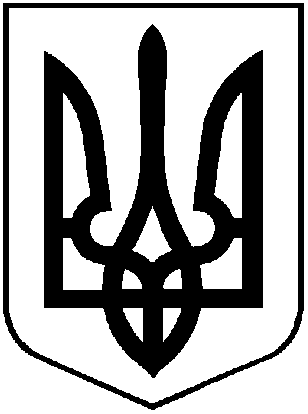 У К Р А Ї Н АХ М І Л Ь Н И Ц Ь К А   М І С Ь К А   Р А Д АВ І Н Н И Ц Ь К О Ї    О Б Л А С Т ІР І Ш Е Н Н Я______2021 року						                 ___ сесія міської радим. Хмільник                                                                                                   8 скликання         Про розгляд заяв громадян щодо  затвердження документацій із землеустрою та безоплатну передачу у власність земельних ділянок на території населених пунктів Хмільницької міської територіальної громади  (територія колишньої Кривошиївської сільської ради)Розглянувши заяви громадян поданих до Хмільницької міської ради щодо затвердження документацій із землеустрою та безоплатну передачу у власність земельних ділянок на території населених пунктів Хмільницької міської територіальної громади, враховуючи розпорядження Кабінету Міністрів України від 12 червня 2020 року №707-р «Про визначення адміністративних центрів та затвердження територій територіальних громад Вінницької області»,  відповідно до  ст.ст. 12, 19, 33, 38, 39, 40, 80, 81, 90, 91, 116, 118, 121, 122, 125, 126, 186 Земельного кодексу України,  керуючись Законом України «Про Державний земельний кадастр», Законом України «Про землеустрій», Законом України «Про державну реєстрацію речових прав на нерухоме майно та їх обтяжень»,  ст. ст. 25, 26, 59, 60 та п. 6-1 розділу V Прикінцеві та Перехідні положення Закону України «Про місцеве самоврядування в Україні», міська радаВИРІШИЛА:1. Затвердити технічні документації із землеустрою щодо встановлення (відновлення) меж земельних ділянок в натурі (на місцевості). Передати земельні ділянки безоплатно в приватну власність для будівництва і обслуговування житлового будинку, господарських будівель і споруд (присадибна ділянка) (02.01) та для ведення особистого селянського господарства (01.03) на території населених пунктів Хмільницької міської територіальної громади:  - Цвілюку Олександру Миколайовичу (ідентифікаційний номер 2443503077, зареєстрований: Вінницька область, Хмільницький район, с. Кривошиї)  земельні ділянки: - площею 0,2500 га для будівництва і обслуговування житлового будинку, господарських будівель і споруд (02.01) по вул. Гагаріна, 25 у с. Кривошиї, кадастровий номер 0524882900:01:001:0185;- площею 0,8540 га для ведення особистого селянського господарства (01.03), кадастровий номер 0524882900:01:001:0186 по вул. Гагаріна, 25 у с. Кривошиї (попереднє рішення 39 сесії Кривошиївської  сільської ради 7 скликання №433  від 20.10.2020 р., заява від 30.03.2021 року).2. Затвердити проект землеустрою щодо відведення  земельної ділянки. Передати земельну ділянку безоплатно в приватну власність для ведення особистого селянського господарства (01.03) на території населених пунктів Хмільницької міської територіальної громади:- Драчу Олександру Івановичу (реєстраційний номер облікової картки платника податків 2676015379, зареєстрований: Вінницька область, Хмільницький район, с. Кривошиї, вул. Гагаріна, 12)  площею 1,7560 га для ведення особистого селянського господарства в с. Кривошиї по вул. Чапаєва, кадастровий номер 0524882900:01:001:0188  (заява від 29.03.2021 року).3. Попередити землевласників визначених в п. 1, 2  цього рішення про необхідність:дотримання  Правил благоустрою території населених пунктів Хмільницької міської  територіальної громади;безперешкодного надання представникам комунальних підприємств, служб, а також інших підприємств доступу до земельних ділянок для здійснення обслуговування та ремонту мереж, які знаходяться в їхньому віданні та розташовані в межах наданої земельної ділянки.дотримання вимог ст. 91 та глави 17 Земельного кодексу України.4. Землевласникам визначених в п. 1, 2  цього рішення, здійснити державну реєстрацію права на земельні ділянки.5. Центру надання адміністративних послуг у м. Хмільнику видати заявникам чи особам, які діють від їх імені, витяги із рішення під підпис або направити листом з повідомленням.6. Контроль за виконанням цього рішення покласти на постійну комісію міської ради з питань земельних відносин, агропромислового комплексу, містобудування, екології та природокористування /голова комісії Мазур В.Я./.Міський голова 	       		М.В. Юрчишин